Grupa „Żabki”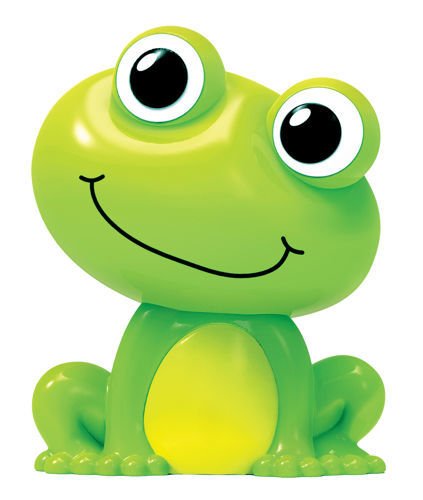 MarzecTemat tygodnia: „Witaj wiosno.”Zamierzania  wychowawczo-dydaktyczne (cele główne):eksperymentowanie z farbami; myślenie twórcze;doskonalenie słuchu fonemowego; uwrażliwienie na świat przyrody;poznanie wartości odżywczych warzyw oraz sposobów ich przygotowania; wprowadzenie litery G, g; zapoznanie z cyklem życia motyla; ekspresja twórcza;poznanie budowy ciała i środowiska życia ślimaka; sprawność manualna;zapoznanie z tradycją topienia marzanny; ekspresja twórcza;